Workers Compensentation Questionnaire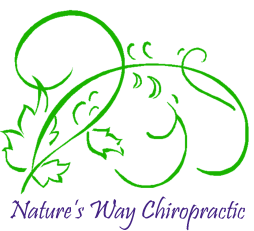 Date of Injury:				Location:								Insurance Carrier:							Claim #:					Employer:							____________________________________________________________ Name of Contact person & Phone Number:		_____________________________________________________________________Please describe the injury and how it happened. ________________________________________________________________________________________________________________________________________________________________________________________________________________________________________________________________________________________________________________________________________________________________________________________________________________________________________________																						Is this a work related injury?	Yes 	No  Did you go to the Emergency Room? 		Yes 	No  If yes, in an ambulance? 	Yes 	No  Name of the Hospital Emergency Room: __________________________________			___________________ List any medications that you were given: _________________________			___________________________ List any instructions that you were given: ___________________________			_________________________ From the following list, circle the treatment(s) that you received at the Emergency Room: Exam / X-Ray / MRI / CT Scan / Back Brace / Neck Brace / Home Instructions / Other___________Are you experiencing any of the following since the injury? ___Fever/Weight loss ___Blurry vision ___Sore throat ___Headache ___Dizziness/Loss of balance/Nausea ___Breathing problems ___Rapid heartbeat ___Indigestion ___Anxiety/Irritability/Memory lapses ___Urinary difficulties ___Skin problems ___Fatigue ___Allergic/Immunological disorders ___Blood/Lymph disorders ___Hot/Cold flashes Were you off work as a result of your injuries? 	Yes 		No  If yes, from ________	_______ to _________	_______ What type of physical effort is required in your line of work? _________			__________________________________ Does your work aggravate your pain? 	Yes	No	SomewhatPatient Information		I certify that the information I have provided on this form is true and correct to the best of my knowledge.(Print Name) _________________________________________(Sign Name) __________________________________________		Date: ______________________